Expressionism Technique Practise – Oil PastelExpressionism refers to art in which the image of reality is distorted in order to make it expressive of the artist's inner feelings or ideas.In expressionist art, colour in particular can be highly intense and non-naturalistic, brushwork is typically free and paint application tends to be generous and highly textured. Expressionist art tends to be emotional and sometimes mystical. It can be seen as an extension of Romanticism.Basquiat used pastels to layer in his artworks and we will experiment/ trial some of his techniques.Oil Pastel Techniques - OIL PASTEL TECHNIQUES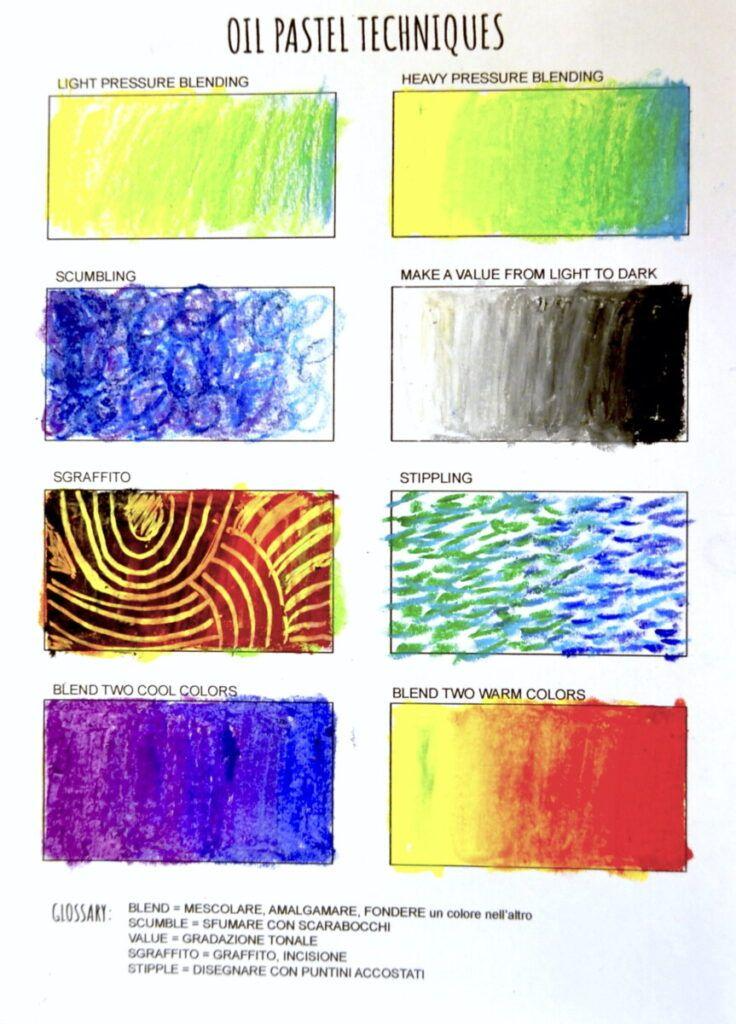 Light Pressure BlendingLightly add oil pastels on paper with little pressure. Layer more colours to achieve various values or even different hues.Heavy Pressure BlendingGenerously add oil pastel in one direction onto your paper. Layer additional colours on top to create a rich, blended look. Experiment with black or white pastel for shadowing and highlighting effects. ScumblingApply controlled, scribbled marks of oil pastel. Build up with additional layers of various colours to reach desired value and texture.Creating a tone – light to darkSelect a white and black oil pastel and use a heavy pressure for application. Move from left to right and blend with the white pastel in the middle to create grey. SgraffitoOverlap two thick layers of different oil pastel colours on paper. Using a paper clip or wooden stylus, scratch or scrape away line designs revealing the colour underneath.StipplingUsing small, choppy strokes, create a stippled effect on your paper. Layer additional colours for depth within your technique.Blending two coloursGenerously add the lightest colour of oil pastel in one direction onto your paper. Add the second colour at the opposite end and blend in the centre of the trial. Colour MixingApply a rich layer of oil pastel then follow with another colour applied on top (consider trying primaries first). Continue to blend/layer additional colours to achieve your desired hue. Students could practice this technique when creating nature drawings.